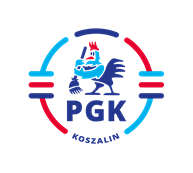 Koszalin, dnia 03.11.2023 r.Nr ogłoszenia :  2023/BZP 00457483/01Nr referencyjny:   47/AP/2023INFORMACJA Z OTWARCIA OFERT  wymagana   art. 222 ust. 5 Ustawy z dnia 11 września 2019 r. Prawo zamówień publicznych (  t.j. Dz.U. z 2023 r. poz. 1605 z późn. zm.), w postępowaniu  
pn: „Dostawa wraz z montażem taśm transportujących do przenośników instalacji do rozdziału strumienia odpadów do Regionalnego Zakładu Odzysku Odpadów w Sianowie. ”       Otwarto ofertę  złożoną  przez następującego   Wykonawcę :Oferta nr 1 F.H.U. PASEO Marek Krawiec   ul. Słowiańska 8-34, 78-400 SzczecinekCałkowite wynagrodzenie netto 59.500,00  zł